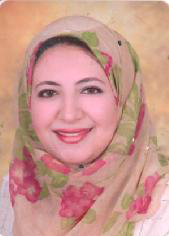 Personal Information:Name :   Alzahraa  Ali  Ahmed  AbdElmoula. Date of Birth: November.17, 1979 Nationality: Egyptian.Phone  No.: 00201006828002Address: Physics Dept, Faculty of Science, Sohag  UniversityMarital  status: married .Sex:| Female             E-Mail : z_ali2003@yahoo.com,   z_ahmed@science.sohag.edu.egJob: Lecturer in physics department, Faculty of Science , Sohag University.Education:       B. Sc. in physics, Very good degree (Jun 2001), Physics department, Sohag university, Egypt.M. Sc. in Solid State Physics, Plasma Applications (Jun 2009), Physics Department, Faculty of Science, Sohag University, Egypt. Ph.D. in Physics, plasma applications, (November 2014), Physics Department, Faculty of Science, Sohag University, Egypt. Employment record(1) February 2015 - present: Full time lecturer, Physics Department, Faculty of Science, Sohag University, Egypt.(2) August 2011- present:  Analyst in Plasma Applications Laboratory, Faculty of Science, Sohag University, Egypt. This lab has been accredited according to the requirements of ISO/EC 17025 in June 2013.(3) 2009 –October 2014: Lecturer Assistant, Department of Physics, Faculty of Science, South Valley University, Egypt.(4) 2002 –May 2009: Demonstrator, Department of Physics, Faculty of Science, South Valley University, EgyptResearch Experience:Dr. Alzahraa Ali  AbdElmoula has an extensive experience in optical and electrical properties of the thin films were investigated by UV–VIS spectrophotometer.The reseacher  has  skillful in using thin film preparation by DC magnetron sputtering technique and she has an experince in tribological properties of ceramic materials such as hardness measurments, roughness, wear resistance and electrochemical properties (corrossion resistance). TrainingPublications , Conferences and Workshops :Effect of Plasma Surface Treatment on AISI 316LStainless Steel for In-Core Applications of Nuclear Reactors, F. M. El-Hossary , S. U. El-kameesy , M. M. Eissa , Al-Zahraa A. Abd Elmula , Aly Saeed4 , Samah A. Al-Shelkamy, Proceedings of 4th International Conference on Energy Engineering Faculty of Energy Engineering - Aswan University -Aswan - Egypt December 26-28, 2017The seconed Annual Science Day-Faculty of Science-Sohag University,20 April,2017,Faculty of Science,sohag University.The first Annual Science Day-Faculty of Science-Sohag University,20 April,2016,Faculty of Science, sohag University.Tribo-mechanical and electrochemical properties of plasma nitriding titanium, F.M. El-Hossary, N.Z. Negma, A.M. Abd El-Rahman, M. Raaif , A.A. Seleem, A.A. Abd El-Moula, Surface & Coatings Technology 276 (2015) 658–667.Properties of titanium oxynitride prepared by RF plasma, F. M. El-Hossary, N.Z. Negm, A. M. Abd El-Rahman, M. Raaif and A. A. Abd Elmoula, Advances in Chemical Engineering and Science, 2015, 5,1-14.3rd International Conference on Advanced Materials and Their Applications, 11-13 January 2015.Materials Science workshop II, 23-25 March 2009, Sohag, Egypt .Materials Science workshop I, 18-20 November 2008, Sohag, Egypt.Projects: Jun 2013-2017, Member of the Working Group for the accreditation of the Plasma Applications Laboratory and the qualification for international accreditation, It has been adopted by the National Accrediting Council and has been evaluated according to the international standard ISO/IEC 17025:2005 in microhardness tester, the surface roughness tester and oscillating ball- on- disk type tribometer wear tester.July 2012-2015, member of the project team under title "Plasma technology for biomedical application", project ID “STDF:3894”, Funded by Science and Technology Development Fund, Eygypt.April 2010-April 2012 , member of the executive team work of the project under title “‘improvement of the plasma applications laboratory at Sohag University for international accreditation’ (LP3-007-SOH), funded by Higher Education Institutes Labs Certification Project, Egyptian Ministry of Higher Education.Member in an academic project TEMPUS, JEP-32064-2004, "Introduction New & Up-dating Courses of Materials Science" in Physics Department, Sohag, Egypt.  S/NS/NTraining SubjectPeriodPeriodTraining ProviderS/NS/NTraining SubjectFromToTraining Provider11Image analyzer25-2-201228-2-2012OPTOSCIENT LTD22Surface Roughness Measurements11-7-201113-7-2011NIS33Validation of test methods21-6-201123-6-2011Target Lab Systems44Internal Audit – ISO 17025:200524-5- 201126-5-2011Target Lab Systems55QC in testing laboratories5-12-20105-12-2010Target Lab Systems66Estimation of Measurement uncertainty4-12-20104-12-2010Target Lab Systems77Basic Statistics for testing laboratories1-11-20102-11-2010Target Lab Systems8Awareness ISO 17025:2005Awareness ISO 17025:200518-8-201019-8-2010Target Lab Systems9"Teaching Assistant program "TypingBasic concepts of ITUsing Computer and Managing FilesWord ProcessingSpreadsheetsIntroduction to PC Maintenance and Protection"Teaching Assistant program "TypingBasic concepts of ITUsing Computer and Managing FilesWord ProcessingSpreadsheetsIntroduction to PC Maintenance and Protection19-7-200720-8-2007Central Unit Of  ICTTraining (CUICTT)